Túrakód: G-H_9-11-sz  /  Táv.: 51,2 km  /  Frissítve: 2020-02-04Túranév: Gyalog hosszútáv 9-11-szakaszEllenőrzőpont és résztáv adatok:Pót ellenőrzőpont adatok:Feldolgozták: Baráth László, Hernyik András, Valkai Árpád, 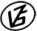 Tapasztalataidat, élményeidet őrömmel fogadjuk! 
(Fotó és videó anyagokat is várunk.)EllenőrzőpontEllenőrzőpontEllenőrzőpontEllenőrzőpontRésztáv (kerekített adatok)Résztáv (kerekített adatok)Résztáv (kerekített adatok)          Elnevezése          ElnevezéseKódjaHelyzeteElnevezéseHosszaHosszaBuszmegálló: Fábiánsebestyéni útelágazás Buszmegálló: Fábiánsebestyéni útelágazás Buszmegálló: Fábiánsebestyéni útelágazás N46 45.172 E20 23.407Buszmegállótól-  -  -  --  -  -  -1.Ecseri templomrom014QRN46 45.364 E20 23.329G-H_9-11-sz_2-rt0,7 km0,7 km2.Gödény-halom015QRN46 48.777 E20 26.713G-H_9-11-sz_3-rt10,6 km11,3 km3.Megyehatár-fakereszt016QRN46 45.919 E20 18.651G-H_9-11-sz_4-rt12,9 km24,2 km4.Megyehatár-áteresz017QRN46 47.376 E20 16.038G-H_9-11-sz_5-rt5,9 km30,1 km5.Bökényi duzzasztó018QRN46 45.412 E20 11.989G-H_9-11-sz_6-rt6,8 km37 km6.Rajt-Cél (Dózsa-ház)001QRN46 39.154 E20 15.191-  -  -  -  -  -  -  -  -  -14,2 km51,2 kmPót ellenőrzőpontPót ellenőrzőpontPót ellenőrzőpontPót ellenőrzőpontFő ponttólFő ponttól          Elnevezése          ElnevezéseKódjaHelyzeteIrányaTávolsága1.Ecseri templomrom014QRPN46 45.358 E20 23.328DDNY11 m2.Gödény-halom015QRPN46 48.781 E20 26.712É7 m3.Megyehatár-fakereszt016QRPN46 45.921 E20 18.650ÉÉNY3 m4.Megyehatár-áteresz017QRPN46 47.372 E20 16.039D7 m5.Bökényi duzzasztó018QRPN46 45.413 E20 11.975NY18 m6.Rajt-Cél (Dózsa-ház)001QRPN46 39.154 E20 15.191É23 m